ПРОЕКТ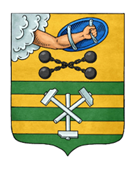 ПЕТРОЗАВОДСКИЙ ГОРОДСКОЙ СОВЕТ_____ сессия _______ созываРЕШЕНИЕот ________________ г. № ___________О признании утратившими силу некоторых решенийПетрозаводского городского СоветаВ соответствии со статьей 16 Федерального закона от 06.10.2003 № 131-ФЗ «Об общих принципах организации местного самоуправления в Российской Федерации», статьей 14 Устава Петрозаводского городского округа, Петрозаводский городской Совет РЕШИЛ:Признать утратившими силу:Решение Петрозаводского городского Совета от 16.05.2007
№ XXVI/III-15 «Об утверждении Перечня муниципального имущества, разрешенного к сдаче в залог при заключении Администрацией Петрозаводского городского округа кредитных договоров с кредитными организациями и органами исполнительной власти Российской Федерации и Республики Карелия»;Решение Петрозаводского городского Совета от 11.07.2008 № XXVI/XX-349 «О внесении изменений и дополнений в Решение Петрозаводского городского Совета от 16 мая 2007 года № XXVI/III-15 «Об утверждении Перечня муниципального имущества, разрешенного к сдаче в залог при заключении администрацией города Петрозаводска кредитных договоров с кредитными организациями»»;Решение Петрозаводского городского Совета от 15.12.2008 № XXVI/XXIV-464 «О внесении изменения в Решение Петрозаводского городского Совета от 16 мая 2007 г. № XXVI/III-15»;Решение Петрозаводского городского Совета от 24.09.2009 № 26/33-656 «О внесении дополнений в Решение Петрозаводского городского Совета от 16 мая 2007 года № XXVI/III-15».Проект решения подготовлен комитетом экономического развития Администрации Петрозаводского городского округаПОЯСНИТЕЛЬНАЯ ЗАПИСКАк проекту решения Петрозаводского городского Совета«О признании утратившими силу некоторых решенийПетрозаводского городского Совета».Настоящий проект представлен на рассмотрение депутатов Петрозаводского городского Совета на основании статьи 19 Устава Петрозаводского городского округа в связи с тем, что Решение Петрозаводского городского Совета от 16.05.2007 № XXVI/III-15 «Об утверждении Перечня муниципального имущества, разрешенного к сдаче в залог при заключении Администрацией Петрозаводского городского округа кредитных договоров с кредитными организациями и органами исполнительной власти Российской Федерации и Республики Карелия» утратило свою актуальность. Согласно пункту 1 статьи 102 Бюджетного кодекса Российской Федерации долговые обязательства муниципального образования полностью и без условий обеспечиваются всем находящимся в собственности муниципального образования имуществом, составляющим соответствующую казну, то есть наличие перечня муниципального имущества, разрешенного к сдаче в залог при заключении Администрацией Петрозаводского городского округа кредитных договоров с кредитными организациями и органами исполнительной власти Российской Федерации и  Республики Карелия, не является необходимым.Председателя комитета экономическогоразвития Администрации Петрозаводскогогородского округа 							                      О.А. ЕрмаковЛист согласованияк проекту решения Петрозаводского городского Совета«О признании утратившими силу некоторых решенийПетрозаводского городского Совета».Согласован с:Н.А.Михеева, 713664Председатель Петрозаводского городского Совета                                                  Н.И. Дрейзис                             Глава Петрозаводского городского округаВ.К. ЛюбарскийДолжностьДолжностьДатаЛичная подписьРасшифровка подписиПредседателя комитета экономического развития Администрации Петрозаводского городского округаПредседателя комитета экономического развития Администрации Петрозаводского городского округаО.А. ЕрмаковНачальник нормативно-правового управления аппарата АдминистрацииНачальник нормативно-правового управления аппарата АдминистрацииЮ.В. УльяноваУправляющий делами – заместитель руководителя аппарата Администрации Петрозаводского городского округа			А.В. Кузик